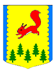 КРАСНОЯРСКИЙ КРАЙПИРОВСКИЙ МУНИЦИПАЛЬНЫЙ ОКРУГПИРОВСКИЙ ОКРУЖНОЙ СОВЕТ ДЕПУТАТОВРЕШЕНИЕ16.09.2022                                 с. Пировское                                    № 25-258рО согласовании границсмежных муниципальных образованийВ соответствии с Федеральным Законом от 06.10.2003 № 131-ФЗ «Об общих принципах организации местного самоуправления в Российской Федерации», руководствуясь Уставом Пировского муниципального округа Красноярского края, Пировский окружной Совет депутатов РЕШИЛ:1. Согласовать измененные (уточненные) границы смежных муниципальных образований: Енисейский район Красноярского края и иные муниципальные образования, находящиеся в его границах; Казачинский район Красноярского края и иные муниципальные образования, находящиеся в его границах; Большемуртинский район Красноярского края и иные муниципальные образования, находящиеся в его границах; Бирилюсский район Красноярского края и иные муниципальные образования, находящиеся в его границах, в соответствии с границей муниципального образования Пировский муниципальный округ Красноярского края, установленной Законом Красноярского края от 05.12.2019 г. № 8-3433 «О внесении изменений в Закон края «Об установлении границ и наделении соответствующим статусом муниципального образования Пировский район и находящихся в его границах иных муниципальных образований», согласно приложению к настоящему решению.           2. Решение вступает в силу после его опубликования в районной газете «Заря».Председатель Пировского окружного Совета депутатов      Глава Пировского       муниципального округа___________Г.И. Костыгина      _____________ А.И. Евсеев